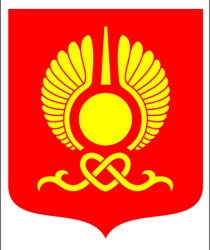 РОССИЙСКАЯ ФЕДЕРАЦИЯРЕСПУБЛИКА ТЫВАХУРАЛ ПРЕДСТАВИТЕЛЕЙ ГОРОДА КЫЗЫЛАРЕШЕНИЕОт 29 июня 2016 года                     г.Кызыл                                     № 262О внесении изменений в Положение о Департаменте экономики, имущественных отношений и финансового контроля мэрии города КызылаВ соответствии с Федеральным законом от 06.10.2003 года № 131-ФЗ «Об общих принципах организации местного самоуправления в Российской Федерации», руководствуясь Уставом городского округа «Город Кызыл Республики Тыва», принятым решением Хурала представителей города Кызыла от 5 мая 2005года № 50, Хурал представителей города Кызыла РЕШИЛ:1.Внести в Положение о Департаменте экономики, имущественных отношений и финансового контроля Мэрии г. Кызыла, утвержденное решением Хурала представителей г. Кызыла от 17.02.2016 г. № 210 (официальный интернет-сайт мэрии города Кызыла http://mkyzyl.ru), следующие изменения:пункт 1.2. исключить;в пункте 1.4. после слов «отраслевой орган» дополнить словами «Мэрии г. Кызыла»;пункт 1.6. изложить в новой редакции: «1.6.Департамент является юридическим лицом, может от своего имени приобретать и осуществлять имущественные и личные неимущественные права, нести обязанности, быть истцом и ответчиком в суде, имеет круглую гербовую печать со своим полным наименованием, штампы и фирменные бланки, расчетные и иные счета в Управлении Федерального казначейства по Республике Тыва, самостоятельный баланс»;пункт 1.7. изложить в новой редакции: «1.7.Департамент является правопреемником муниципального казенного учреждения «Департамент земельных и имущественных отношений Мэрии г. Кызыла» в части имущественных и жилищных отношений, кроме земельных отношений, в результате внесения изменений в структуру Мэрии города Кызыла в соответствии с решением  Хурала представителей г. Кызыла  от 17.02.2016г № 208 «О внесении изменений в структуру Мэрии города Кызыла»;в пункте 1.10. после слова «Департамент» исключить слова «является муниципальным казенным учреждением и»;пункт 1.11.  изложить в новой редакции: «1.11.Полное наименование Департамента: Департамент экономики, имущественных отношений и финансового контроля Мэрии г. Кызыла»;в пункте 1.13. после слов «адрес Департамента:» дополнить словами «Индекс 667000»;в пункте 2.1.1. после слов «привлечение инвестиций» дополнить словами «в формировании и исполнении бюджета города Кызыла»;в пункте 3.1.3. после слова «муниципальных» исключить слово «целевых»;подпункт 3.2.5. пункта 3.2. изложить в новой редакции: «3.2.5.за соблюдением законодательства в сфере закупок товаров, работ, услуг для обеспечения муниципальных нужд по   размещению заказов муниципальными учреждениями и предприятиями, а также законодательства о закупках товаров, работ, услуг отдельными видами юридических лиц»;пункт 3.3.47. изложить в новой редакции: «3.3.47.в пределах своей компетенции обеспечивает защиту имущественных прав собственника – городского округа «Город Кызыл Республики Тыва» - муниципального имущества при ведении дел во всех судебных инстанциях, следственных и других правоохранительных органах и учреждениях, со всеми правами, предоставленными законному истцу, ответчику, потерпевшему и третьему лицу. Направляет в компетентные органы материалы для проведения проверки и принятия процессуальных решений»;Дополнить новым подпунктом 3.3.59. пункта 3.3. следующего содержания: «3.3.59.информирует жителей города Кызыла по вопросам, входящим в компетенцию Департамента»;1.13.пункт 3.3.57. изложить в новой редакции: «3.3.57.согласовывает предложения по принятию в установленном порядке  решений о переводе  жилых помещений муниципального жилищного фонда в нежилые помещения и нежилых помещений муниципального  жилищного фонда в жилые помещения;»;1.14.в пункте 3.3.58.  после слов «перепланировку жилых помещений» дополнить словами «муниципального жилищного фонда»;1.15.в пункте 4.2.8. исключить слово «открытых»;1.16.дополнить новыми пунктами в следующей редакции:«3.4. Проводит оценку регулирующего воздействия;»»«5.9. Взаимодействовать с Хуралом представителей города Кызыла в установленном порядке;»;«7.8. Департамент имеет в своем составе следующие структурные подразделения:-отдел учета и распределения муниципального жилищного фонда;-отдел учета, отчетности и организационно-правовой работы;-отдел по управлению муниципальным имуществом;-отдел экономического развития и финансового контроля.». Опубликовать настоящее решение на официальном сайте органов местного самоуправления городского округа «Город Кызыл Республики Тыва».Контроль за исполнением настоящего решения возложить на Комитет по градостроительству, муниципальному имуществу и земельным вопросам и Комитет по финансово – экономическим вопросам, развитию предпринимательства и инвестиционной политике.Настоящее решение вступает в силу со дня его официального опубликования. Глава города Кызыла                                                                                          Д.Оюн